	                                                             от 12.04.2019 № 53-259-01-04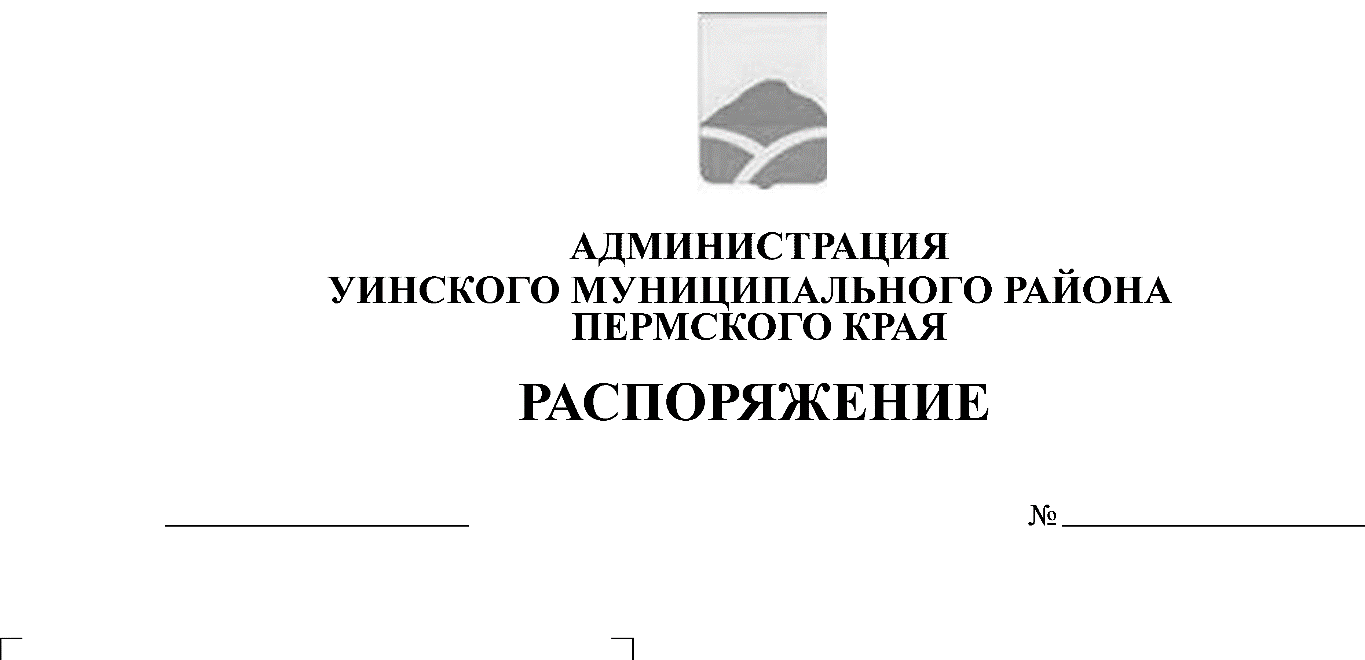 В соответствии с постановлением Правительства Российской Федерации от 06.05.2011 № 354 « О предоставлении коммунальных услуг собственникам и пользователям помещений в многоквартирных домах и жилых домов», Правилами и нормами технической эксплуатации жилищного фонда, утвержденными постановлением Государственного комитета Российской Федерации по строительству и жилищно – коммунальному комплексу от 27.09.2003 № 170, пунктом 11.7 Правил технической эксплуатации тепловых энергоустановок, утвержденных приказом Министерства энергетики Российской Федерации от 24.03.2003 № 115.1.     Поставщикам тепловой энергии произвести отключение систем отопления 15 мая 2019 года, за исключением стационаров, учреждений здравоохранения и детских школьных образовательных учреждений, при условии, что в течение 5- дневного периода, до окончания отопительного сезона, среднесуточная температура наружного воздуха выше 8 градусов Цельсия. 2.  Поставщикам тепловой энергии довести информацию до потребителей об окончании отопительного сезона и прекращении подачи теплоносителя в системы отопления. 3.         Рекомендовать поставщикам тепловой энергии: 3.1.      Перевести системы теплоснабжения на летний режим работы; 3.2.  Обеспечить возможность подачи теплоносителя в системы отопления детских дошкольных образовательных учреждений, учреждений здравоохранения до 25 мая 2019 года, в случае нарушения температурно – влажностного режима в помещениях и (или) понижения среднесуточной температуры наружного воздуха ниже 8 градусов Цельсия.  4.    Распоряжение вступает в силу с момента его подписания и подлежит размещению в районной газете «Родник – 1» и на официальном сайте Уинского муниципального района в сети «Интернет».  5.          Контроль над исполнением настоящего распоряжения возложить на заместителя главы администрации района по развитию инфраструктуры, председателя комитета по управлению имуществом Айтуганова Р.Р.Глава муниципального района                                                          А.Н.Зелёнкин